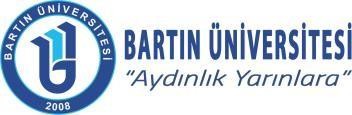 Uyarı!Adres	:	Bartın Üniversitesi Rektörlüğü 74100 Merkez / BARTIN	Telefon	:0378 223 55 00Sayfa 3 / 3Adres	:	Bartın Üniversitesi Rektörlüğü 74100 Merkez / BARTIN	Telefon	:0378 223 55 00Sayfa 4 / 3Uyarı!REVİZYON BİLGİLERİPUKÖ TEMELLİ EYLEM PLANI KONTROL FORMUPUKÖ TEMELLİ EYLEM PLANI KONTROL FORMUPUKÖ TEMELLİ EYLEM PLANI KONTROL FORMUPUKÖ TEMELLİ EYLEM PLANI KONTROL FORMUPUKÖ TEMELLİ EYLEM PLANI KONTROL FORMUPUKÖ TEMELLİ EYLEM PLANI KONTROL FORMUPUKÖ TEMELLİ EYLEM PLANI KONTROL FORMUPUKÖ TEMELLİ EYLEM PLANI KONTROL FORMUPUKÖ TEMELLİ EYLEM PLANI KONTROL FORMUPUKÖ TEMELLİ EYLEM PLANI KONTROL FORMUPUKÖ TEMELLİ EYLEM PLANI KONTROL FORMUPUKÖ TEMELLİ EYLEM PLANI KONTROL FORMUPUKÖ TEMELLİ EYLEM PLANI KONTROL FORMUKontrol Edilen BirimKontrol Edilen BirimUygulama DurumuUygulama DurumuUygulama DurumuUygulandıGeç Uygulandı1Uygulanmadı2Uygulanması Planlanan Eylemler3Uygulanması Planlanan Eylemler3Uygulanması Planlanan Eylemler3Uygulama Tarihi☐☐☐Açıklama(1,2)Açıklama(1,2)Açıklama(1,2)Açıklama(1,2)Açıklama(1,2)Açıklama(1,2)1.PDB tarafından düzenlenen hizmet içieğitimlere katılım sağlanarak maksimum fayda sağlanmaya çalışılacaktır.PDB tarafından düzenlenen hizmet içieğitimlere katılım sağlanarak maksimum fayda sağlanmaya çalışılacaktır.Yıl Boyunca☐☐2.Faaliyet alanlarımıza uygun diğer kurum/kuruluşlar tarafından verilen eğitimlere katılım sağlanacaktır.Satınalma yapan personelin ihale eğitimi alması sağlanacaktır.Faaliyet alanlarımıza uygun diğer kurum/kuruluşlar tarafından verilen eğitimlere katılım sağlanacaktır.Satınalma yapan personelin ihale eğitimi alması sağlanacaktır.Yıl Boyunca☐☐Satın alma yapan personelin ihale eğitimi alması planlanmış olup PDB 2-3 Ağustos 2023 tarihlerinde Kamu İhale Kurumu uzmanları tarafından verilecek olan Kamu İhale Eğitimiduyurusu yaptığı için yazılı talepte bulunulmamıştır.Satın alma yapan personelin ihale eğitimi alması planlanmış olup PDB 2-3 Ağustos 2023 tarihlerinde Kamu İhale Kurumu uzmanları tarafından verilecek olan Kamu İhale Eğitimiduyurusu yaptığı için yazılı talepte bulunulmamıştır.Satın alma yapan personelin ihale eğitimi alması planlanmış olup PDB 2-3 Ağustos 2023 tarihlerinde Kamu İhale Kurumu uzmanları tarafından verilecek olan Kamu İhale Eğitimiduyurusu yaptığı için yazılı talepte bulunulmamıştır.Satın alma yapan personelin ihale eğitimi alması planlanmış olup PDB 2-3 Ağustos 2023 tarihlerinde Kamu İhale Kurumu uzmanları tarafından verilecek olan Kamu İhale Eğitimiduyurusu yaptığı için yazılı talepte bulunulmamıştır.Satın alma yapan personelin ihale eğitimi alması planlanmış olup PDB 2-3 Ağustos 2023 tarihlerinde Kamu İhale Kurumu uzmanları tarafından verilecek olan Kamu İhale Eğitimiduyurusu yaptığı için yazılı talepte bulunulmamıştır.Satın alma yapan personelin ihale eğitimi alması planlanmış olup PDB 2-3 Ağustos 2023 tarihlerinde Kamu İhale Kurumu uzmanları tarafından verilecek olan Kamu İhale Eğitimiduyurusu yaptığı için yazılı talepte bulunulmamıştır.3.Yeni başlayan personele UBYS eğitimi verilecektir.Yeni başlayan personele UBYS eğitimi verilecektir.Yıl Boyunca☐☐4.İhtiyaç duyulan konularda hizmet içi eğitim verilmesi için PDB iletişime geçilecektir.İhtiyaç duyulan konularda hizmet içi eğitim verilmesi için PDB iletişime geçilecektir.Yıl Boyunca☐☐......5.Birim Kalite komisyonu 3 ayda bir toplantı yapacaktır.Birim Kalite komisyonu 3 ayda bir toplantı yapacaktır.Yıl Boyunca☐☐6.Birimimizde tüm personelin katılımıyla yapılan toplantılarda alınan kararlar doğrultusunda birimimizin kaliteli hizmet vermesi sürdürülecektir.Yıl Boyunca☐☐7.Personeller ile kahvaltı, yemek vb. sosyal etkinliklerde bir araya gelinerek personellerin motivasyonlarının artırılması sağlanacaktır.Yıl Boyunca☐☐8.Değişen mevzuat konusunda birim içi toplantılar yapılarak yürütülen iş ve işlemlere entegrasyonu sağlanacaktır.Yıl Boyunca☐☐9.İç ve dış paydaş toplantıları yapılacaktır.Yıl Boyunca☐☐İç ve Dış paydaşlar ile telefonla görüşmeler yapılmıştır.10.PUKÖ temelli eylem planı ve yıllık faaliyet planı hazırlanacaktır.Mart-Nisan 2023☐☐Pukö temelli eylem planı hazırlanmış ve internet sitemizde yayınlanmıştır. Yıllık faaliyet raporumuz yıl sonu itibariyle tamamlanacaktır.11.Planlanan eylemler uygulanacaktır.Yıl Boyunca☐☐12.Stratejik plan izlemesi yapılacak .gerekli durumlarda faaliyet planında revizyon gerçekleştirilecektir.Haziran 2023☐☐13.Eylemlerin etkinliği Kontrol edilecektirAralık 2023☐☐Eylemlerin etkinliğinin kontrolü yıl sonu itibariyle değerlendirilecektir.14.PUKÖ temelli eylem planı gerçekleşme raporu, Birim Faaliyet raporu ve Stratejik plan Değerlendirme raporu hazırlanacaktır.Aralık2023-Ocak 2024☐☐İlgili raporların  değerlendirme süreci belirtilen tarihlerde değerlendirilecektir..15.Kontrol sonuçları Bidr’e yansıtılarak döngü tamamlanacaktırOcak 2024☐☐Kontrol Sonuçları yıl sonu itibariyle yansıtılacaktır.16.İhtiyaç duyulan eğitimler gerçekleştirilen birim içi toplantılarda istişare edilerek belirlenecektir.Haziran-Temmuz 2023☐☐17.Tespit edilen ihtiyaç doğrultusunda personel daire başkanlığından eğitim talep edilecektir.Ağustos 2023☐☐18.Stratejik Plan Değerlendirme Raporu, Birim Faaliyet Raporu ve Birim İç Değerlendirme Raporu oluşturulduktan sonra internet sayfasından yayınlanacaktır.Aralık 2023-Ocak 2024☐☐Stratejik Plan Değerlendirme Raporu ilk 6 aylık internet sitemizde yayınlanmış olup diğer ilgili raporlar yıl sonu itibariyle yayınlanacaktır.19.Birimimiz Faaliyetlerine ilişkin bilgiler web sayfamız ve sosyal medya hesaplarımızdan yayınlanacaktır.Yıl Boyunca☐☐20.Uyum eğitimi kapsamında Birime yeni başlayan personele misyon,vizyon ve politikalar anlatılacaktır.Yıl Boyunca☐☐21.Uyum eğitimi kapsamında Birime yeni başlayan personele stratejik amaç ve hedefler anlatılacaktır.Yıl Boyunca☐☐22.Müstecirlerin kira ve diğer ödemeler konusundaki talepleri dikkate alınarak mevzuat çerçevesinde gerekli yazışmalar yapılacaktır.Yıl Boyunca☐☐23.Hijyen ve diğer konularda rutin denetimlerin yapılması sağlanacaktır.Yıl Boyunca☐☐24.Birim içi toplantıda Danışma Kurulunda görev alması için teklif götürülecektir.Temmuz 2023☐☐25.Teklifi Kabul eden paydaşlar ile kurul oluşturulacak ve sorumlu rektör yardımcısının onayına sunulacaktır.Ağustos 2023☐☐Süreç Devam Etmektedir26.Onaya istinaden danışma kurulu internet sitesinde yayınlanacaktır.Eylül 2023☐☐Süreç Devam Etmektedir27.Talepler birimimize  verilen ödenekler dahilinde karşılanarak, ilgili gösterge hedefine ulaşılmasına destek olunacaktır.Yıl Boyunca☐☐28.Mediko Sosyal Merkezinin ana kampüsüne taşınması ile daha geniş kitleye hizmet vermesi sağlanmış spor ve sosyal tesislerin personel öğrenci kullanımına açılması sağlanacaktır.Yıl Boyunca☐☐HazırlayanKontrol EdenAdı Soyadı:Unvanı: Birimi:Adı Soyadı:Unvanı: Birimi:Kontrol Edilen Birime ilişkin Uygulama Durumunun “Geç Uygulandı ve/veya Uygulanmadı” olarak işaretlemesi durumunda “Açıklama” bölümü(1,zorunlu olarak doldurulacaktır.2)(3)“Uygulanması Planlanan Eylemler” sayısı satırı ihtiyaca binaen çoğaltılabilir.(4)“Uygulamalara ve kontrol sonuçlarına ilişkin kanıtlar” ayrı bir dosyada yedeklenmelidir.Kontrol Et Basamağı Eylemleri5Kontrol Et Basamağı Eylemleri5Kontrol TarihiKontrol SonuçlarıDeğerlendirme1.Eğitime katılan personel listesi ve katılım belgeleri ile kontrol edilecektir.Yıl boyunca2023 yılının ilk ayda yapılan; 04-05 Mayıs 2023 tarihliProtokol Kuralları Eğitimine 8 kişi ve 01 Haziran 2023 tarihli İşe ve Hayata Adanmak konulu eğitime 3 kişikatılmıştır.İlk 6 ayda PDB tarafından verileneğitimler personelimiz açısından verimli ve aydınlatıcı olmuş ikinci 6 ayda verilecek eğitimlere personelimizin katılımı teşvikedilecektir.2.Diğer kurum/kuruluşlardan alınan katılım belgeleri ile kontrol edilecektir.Yıl BoyuncaKamu İhale Kurumunda eğitim verecek uzmanların programlarındaki yoğunluk sebebi ile 02-03 Ağustos 2023 tarihlerinde yapılması planlandığından ikinci 6 ayda kontrol sağlanacaktır.3.Uyum Eğitimi Katılım Formu ile kontrol edilecektir.Yıl BoyuncaBaşkanlığımızda ilk 6 ayda 3 personel göreve başlamış olup uyum eğitimi verilmiştirİlk 6 ayda Başkanlığımızda görevebaşlayan personele verilen uyum eğitimi,kuruma adaptasyon sürecini hızlandırmış ve aidiyet duygusu kazandırmıştır.4.Birim Kalite Komisyonu toplantı tutanaklarıYıl Boyuncaİlk 6 ayda 2 toplantı yapılmış olup toplantı gündem karar katılım tutanağı ile kayıt altına alınmıştır.Kalite Komisyon toplantıları başkanlığımızın verdiği hizmetler konusunda yol gösterici olmuştur. 5.Gerçekleştirilen sosyal etkinliklerin etkisi idari personel memnuniyet anketleri ile kontrol edilecektir.Yıl Boyuncaİlk 6 ayda herhangi bir anket düzenlenmemiş olup 2. 6 ayda anket düzenlenecektir.6.Değişen mevzuat hakkında yapılan birim içi toplantıların sonuçları kontrol edilecektir.Yıl BoyuncaBirim içi toplantı sonuçları ile  yapılan iş ve işlemlerin mevzuata uygun olması sağlanmıştır.7.Toplantılarda alınan kararların uygulama süreçleri kontrol edilecektir.Yıl BoyuncaToplantılarda alınan kararların uygulanması Birim amirleri tarafından işlerin yürütülmesi noktasında kontrol edilmiştir.PUKÖ TEMELLİEYLEM PLANI KONTROL9.Birimimiz faaliyetlerine ilişkin geri bildirimler incelenecektir.Yıl BoyuncaOlası olumsuz bildirimler söz konusu olmamıştır. 10.Web sayfası ile sosyal medya hesaplarımızın beğenilerinin takibi yapılacaktır.Yıl Boyuncaİlk 6 ayda sosyal medya hesaplarımızın beğenileri takip edilmiştir.11.Alınan eğitimler çerçevesinde web sayfamız ile sosyal medya hesaplarımızın güncellenmesi takip edilecektir.Yıl Boyuncaİlk 6 ayda Sosyal medya hesaplarımız güncellenmesi takip edilmiştir.12.BİDR ile kontrol sağlanacaktır.Yıl Boyuncaİlk 6 ayda Uyum Eğitimi Katılım Formu ile kontrol edilmiştir.13.BİDR ile kontrol sağlanacaktır.Yıl Boyuncaİlk 6 ayda Uyum Eğitimi Katılım Formu ile kontrol edilmiştir.14.Stratejik plan gerçekleşme raporu, karşılanan malzemelerin taşınır işlem fişleri ile kotrol ediledektir.Yıl BoyuncaKarşılanan malzemeler TKYS sistemine girişi yapılmıştır.15.PUKÖ TEMELLİEYLEM PLANI KONTROL16.Yapılan toplantılar sonucunda olası makul şikayet ve öneriler değerlendirildikten sonra analiz edilecek ve hayata geçirilmesi sağlanacaktır.Yıl BoyuncaBirim Toplantı tutanakları sonuçları değerlendirilmiştir.17.Yazışmalar ile denetim tutanakları vasıtasıyla kontroller sağlanacaktır.İlk 6 ayda Gerek yazışma gerekse Denetim Tutanakları tutulmuştur.OnaylayanOnaylayanOnaylayanOnay Tarihi:Revizyon NoRevizyon TarihiRevizyon Açıklaması0-İlk yayın.